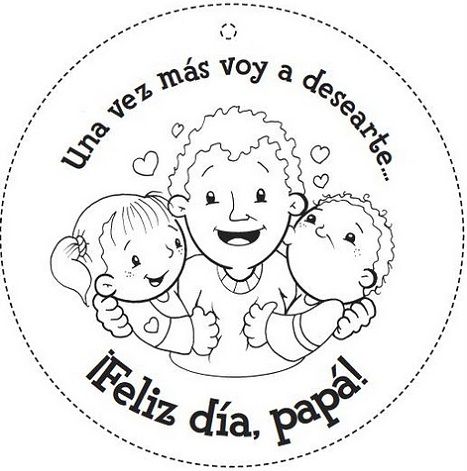 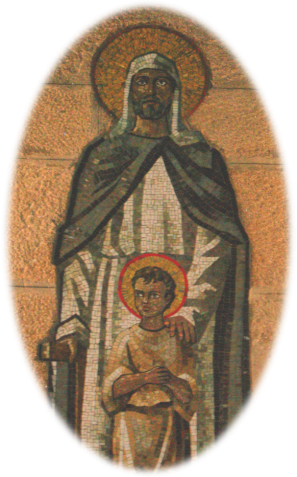 Celebramos hoy la solemnidad de S. José patrón de los padres y de las vocaciones al sacerdocio.José de Nazaret es el hombre bueno y justo, el siervo fiel y solícito a quien el Señor ha puesto al frente de su familia. El recuerdo de S. José, su ejemplo, su testimonio de fe y de sencillez nos llena de alegría y nos anima a ser mejores cristianos. Lectura del santo evangelio según san Mateo 1,16.18-21.24a. Jacob engendró a José, el esposo de María, de la cual nació Jesús, llamado Cristo. La generación de Jesucristo fue de esta manera: María, su madre, estaba desposada con José y, antes de vivir juntos, resultó que ella esperaba un hijo por obra del Espíritu Santo. José, su esposo, como era justo y no quería difamarla, decidió repudiarla en privado. Pero, apenas había tomado esta resolución, se le apareció en sueños un ángel del Señor que le dijo: «José, hijo de David, no temas acoger a María, tu mujer, porque la criatura que hay en ella viene del Espíritu Santo. Dará a luz un hijo, y tú le pondrás por nombre Jesús, porque él salvará a su pueblo de sus pecados.» 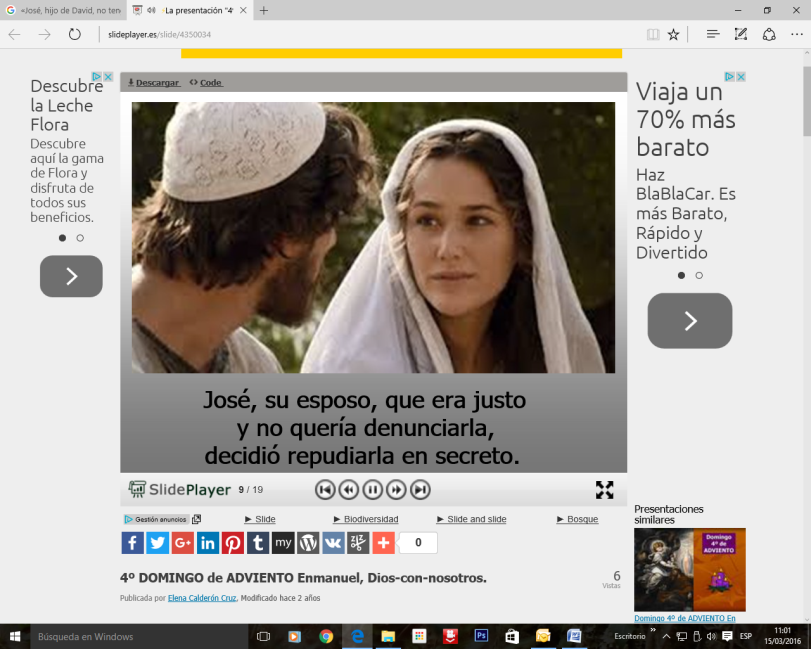 Cuando José se despertó, hizo lo que le había mandado el ángel del Señor.PETICIONES: Oremos a Dios Padre, por intercesión de San José, para que envíe sacerdotes a su Pueblo. Digamos: -San José, Ruega por nosotros.1.- Por la Iglesia, que sea hogar como una familia, un lugar de encuentro, un espacio de acogida. Oremos.2. Por los que se preparan para el sacerdocio, y por sus educadores. Que sean fieles a su tarea, y que Dios les bendiga con su bondad. Oremos.3. Por los padres de familia. Que acierten en su tarea educadora, que la lleven a cabo con espíritu generoso, que den testimonio de fe, amor y entrega. Oremos.  4.- Por todos los que, como san José, se ganan la vida con el trabajo manual: carpinteros, albañiles, campesinos, trabajadores de la industria. Que tengan prosperidad y bienestar, y actúen con espíritu solidario. Oremos. 5.- Oremos en estos momentos dolorosos por la salud de los enfermos, por los que lo pasan mal, por los que nos cuidan y atienden. Oremos. -“Un buen padre vale más que cien maestros”, JJ Rousseau.